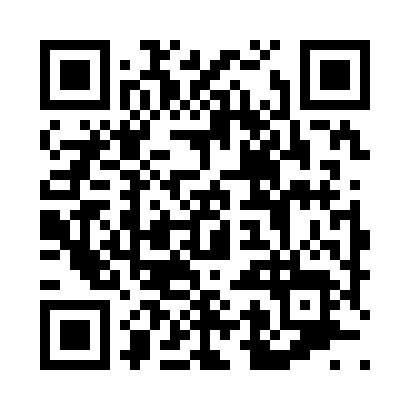 Prayer times for Point Judith, Rhode Island, USAMon 1 Jul 2024 - Wed 31 Jul 2024High Latitude Method: Angle Based RulePrayer Calculation Method: Islamic Society of North AmericaAsar Calculation Method: ShafiPrayer times provided by https://www.salahtimes.comDateDayFajrSunriseDhuhrAsrMaghribIsha1Mon3:365:1712:504:518:2310:042Tue3:365:1712:504:518:2310:043Wed3:375:1812:504:518:2310:034Thu3:385:1812:514:528:2210:035Fri3:395:1912:514:528:2210:026Sat3:405:2012:514:528:2210:027Sun3:415:2012:514:528:2210:018Mon3:425:2112:514:528:2110:009Tue3:435:2212:514:528:2110:0010Wed3:445:2212:514:528:209:5911Thu3:455:2312:524:528:209:5812Fri3:465:2412:524:528:199:5713Sat3:475:2512:524:528:199:5614Sun3:485:2512:524:528:189:5515Mon3:495:2612:524:528:189:5416Tue3:505:2712:524:528:179:5317Wed3:525:2812:524:518:169:5218Thu3:535:2912:524:518:159:5119Fri3:545:3012:524:518:159:5020Sat3:555:3012:524:518:149:4921Sun3:575:3112:524:518:139:4822Mon3:585:3212:524:518:129:4623Tue3:595:3312:524:508:119:4524Wed4:015:3412:524:508:119:4425Thu4:025:3512:534:508:109:4226Fri4:035:3612:524:508:099:4127Sat4:055:3712:524:498:089:4028Sun4:065:3812:524:498:079:3829Mon4:075:3912:524:498:069:3730Tue4:095:4012:524:488:059:3531Wed4:105:4112:524:488:039:34